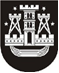 KLAIPĖDOS MIESTO SAVIVALDYBĖS TARYBASPRENDIMASDĖL LEIDIMŲ LAIDOTI IŠDAVIMO, LAIDOJIMO IR VIEŠŲJŲ KAPINIŲ LANKYMO Klaipėdos miesto kapinėse TVARKOS APRAŠO PATVIRTINIMO2015 m. rugsėjo 24 d. Nr. T2-228KlaipėdaVadovaudamasi Lietuvos Respublikos vietos savivaldos įstatymo 6 straipsnio 41 punktu ir 18 straipsnio 1 dalimi, Kapinių tvarkymo taisyklėmis ir Leidimo laidoti neprižiūrimose kapavietėse išdavimo tvarkos aprašu, patvirtintais Lietuvos Respublikos Vyriausybės . lapkričio 19 d. nutarimu Nr. 1207 „Dėl Lietuvos Respublikos žmonių palaikų laidojimo įstatymo įgyvendinamųjų teisės aktų patvirtinimo“, Klaipėdos miesto savivaldybės taryba nusprendžia:1. Patvirtinti Leidimų laidoti išdavimo, laidojimo ir viešųjų kapinių lankymo Klaipėdos miesto kapinėse tvarkos aprašą (pridedama).2. Pripažinti netekusiu galios Klaipėdos miesto savivaldybės tarybos 2011 m. liepos 28 d. sprendimą Nr. T2-263 „Dėl Leidimų laidoti išdavimo, laidojimo ir kapinių lankymo Klaipėdos mieste tvarkos aprašo patvirtinimo“ su visais pakeitimais ir papildymais.3. Skelbti šį sprendimą Teisės aktų registre ir Klaipėdos miesto savivaldybės interneto svetainėje.Savivaldybės merasVytautas Grubliauskas